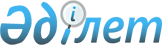 Таллинн қаласында (Эстония Республикасы) Қазақстан Республикасының консулдығын ашу туралыҚазақстан Республикасы Үкіметінің 2012 жылғы 28 желтоқсандағы № 1703 Қаулысы      РҚАО-ның ескертпесі!

      Осы қаулы 2013 жылғы 1 қаңтардан бастап қолданысқа енгізіледі.



      Қазақстан Республикасының Үкіметі ҚАУЛЫ ЕТЕДІ:



      1. Таллинн қаласында (Эстония Республикасы) Қазақстан Республикасының консулдығы ашылсын.



      2. Қазақстан Республикасы Сыртқы істер министрлігі осы қаулыдан туындайтын қажетті шараларды қабылдасын.



      3. Осы қаулы 2013 жылғы 1 қаңтардан бастап қолданысқа енгізіледі.      Қазақстан Республикасының

      Премьер-Министрі                           С. Ахметов
					© 2012. Қазақстан Республикасы Әділет министрлігінің «Қазақстан Республикасының Заңнама және құқықтық ақпарат институты» ШЖҚ РМК
				